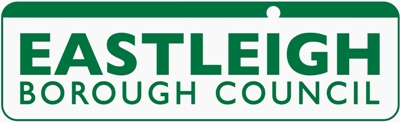 Private Hire Knowledge TestThis is a 30 minute test taken on a laptop.  The test covers the Highway Code, Private Hire Law and Premises in the borough.The test consists of 30 questions and multiple choice answers.The pass mark is Highway Code and law = 26/30The cost of each test is £15.00 payable at The Depot in advance of test.If you fail the test you may resit a further three times with a two week gap between each test.  If you have not passed after 4 attempts, you must wait a further 3 months before you are able to sit the test again.